6th grade ‘6to básico’AIM. To reforce numbers in english.Objetivo. Reforzar meses del año en inglés.Paso a paso.1 Escribir en su cuaderno de Inglés fecha y objetivo.2 Escribir  el título ‘months of the year review’3 Realizar la actividad bajo el título.ACTIVITY. Read the instrution and make the activity in your notebook.Actividad. Leer la instrucción y hacer la actividad en tu cuaderno.Unscramble the words in order to write the correct month of the year. Pon las letras en orden para formar el mes que corresponde en Inglés.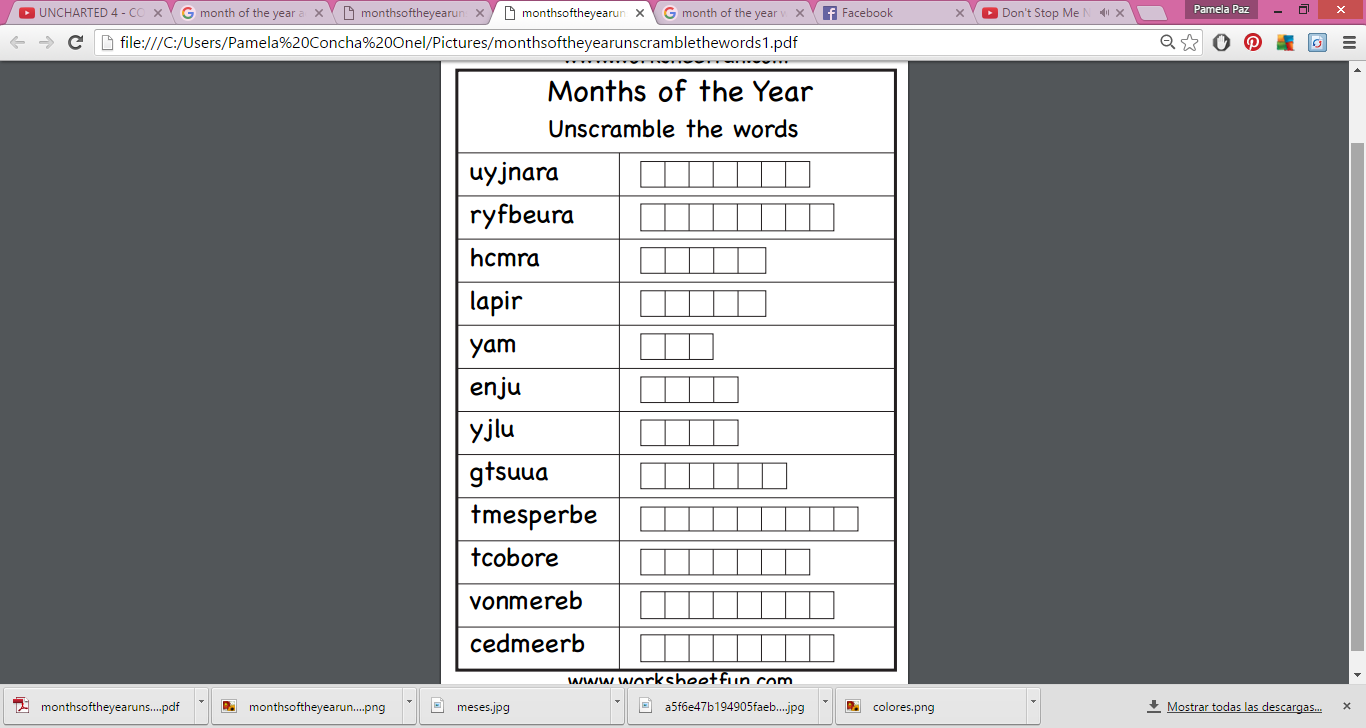 